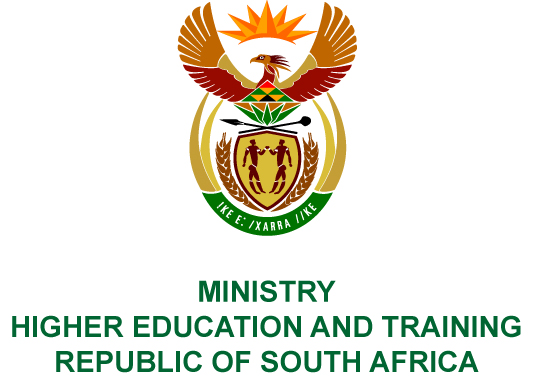 Private Bag X893, Pretoria, 0001, Tel: 012 312 5555, Fax: 012 323 5618Private Bag X9192, Cape Town, 8000, Tel: 021 469 5150, Fax: 021 465 7956NATIONAL ASSEMBLYFOR WRITTEN REPLYQUESTION 345DATE OF PUBLICATION OF INTERNAL QUESTION PAPER: 22/02/2019INTERNAL QUESTION PAPER NO 03 OF 2019Mr A P van der Westhuizen (DA) to ask the Minister of Higher Education and Training:With reference to each technical vocational and training college, what (a) is the total number of students who have been approved for financing by the National Student Financial Aid Scheme to date and (b) number of students received (i) their standard allowance of R1 950 on or before 8 February 2019 as presented to Parliament on 13 February 2019 and (ii) cash on or before 21 February 2019?	 NW369EREPLY:The total number of students who have been approved for funding in the Technical and Vocational Education and Training (TVET) college sector is 382 888. (i)	The total number of students who received the standard upfront allowance of R1 950 on or before the 08 February 2019, based on registration confirmations, was 186 199. The number of students who received allowance payments by 21 February 2019 was 23 238. This was due to administrative delays on the part of colleges. The detailed breakdown per institution is reflected in the table below:It must be noted that the number of students “approved for funding” means provisionally funded. NSFAS is still waiting for registration data from colleges to confirm their final funding status. The upfront allowance was only paid to students whose registrations have been verified. Due to administrative difficulties experienced at colleges, some students were paid after 8 February 2019. MEMORANDUM FROM THE PARLIAMENTARY OFFICETVET CollegeApproved for fundingUpfront allowance payments by 8 Feb 2019Allowance payments by21 Feb 2019Boland 7 4244 14057Buffalo City 5 8582 491135Capricorn 13 0916 458159Central Johannesburg 5 5573 534104Coastal KZN 11 9975 8551 122College of cape town7 8523 237701Eastcape Midlands6 7963 924194Ehlanzeni 8 0634023 325Ekurhuleni East8 9791 1273 680Ekurhuleni West 14 7797 970414Elangeni 10 0305 781151Esayidi 6 1283 488100False Bay 5 0732 625160Flavius Mareka 4 0922 469111Gert Sibande 11 6925 844380Goldfields 3 5232 36693Ikhala 5 2892 588313Ingwe 5 4603 128201King Hintsa 3 4591 788201King Sabata Dalindyebo 7 7653 627833Lephalale 2 4851 592138Letaba 5 9913 16788Lovedale 4 37800Majuba16 3539 10327Maluti 8 9834 746254Mnambithi 4 3932 429178Mopani South East 6 5823 791205Motheo 9 0262 40946Mthashana 4 7202 57498Nkangala 8 8674 570161Northern Cape Rural3 0251 858-Northern Cape Urban 5 8633 829531Northlink12 6296 627371Orbit 8 7804 115233Port Elizabeth 5 9003 469100Sedibeng 12 0706 553299Sekhukhune 4 6772 68892South Cape 5 1072 755143South West Gauteng15 6168 035602Taletso3 0141 500192Thekwini 6 5032 680815Tshwane North 11 7255 920389Tshwane South 5 5793 521-Umfolozi 8 2394 238248Umgungundlovu 6 7182 30288Vhembe 13 2776 217772Vuselela 4 9922 74761Waterberg 5 9262 874-West Coast 7 256-4 305Western11 3077 048368Total382 888186 19923 238